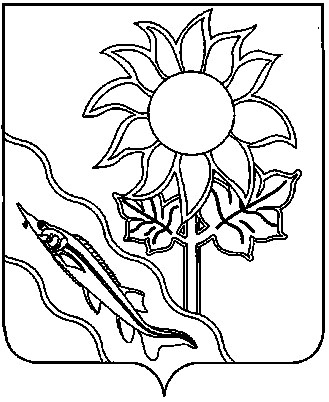 АДМИНИСТРАЦИЯ МУНИЦИПАЛЬНОГО ОБРАЗОВАНИЯ ЕЙСКИЙ РАЙОНП О С Т А Н О В Л Е Н И Ег.ЕйскО признании утратившим силу отдельного правового актаВ соответствии со статьями 62, 67, 70 Устава муниципального образования Ейский район п о с т а н о в л я ю: 1. Признать утратившим силу постановление администрации муниципального образования Ейский район от 10 октября 2019 года № 777 «Об утверждении Порядка осуществления контроля за выполнением перевозчиками иных условий муниципального контракта или свидетельства об осуществлении перевозок по муниципальному маршруту регулярных перевозок в границах одного сельского поселения, в границах двух и более поселений, находящихся в границах муниципального образования Ейский район».2. Управлению внутренней политики и территориальной безопасности администрации муниципального образования Ейский район (Зиновьев) обнародовать настоящее постановление в специально установленных местах.3. Отделу информатизации администрации муниципального образования Ейский район (Зайцев) разместить настоящее постановление на официальном сайте муниципального образования Ейский район в информационно-телекоммуникационной сети «Интернет».4. Постановление вступает в силу со дня его официального обнародования и распространяет свое действие на правоотношения, возникшие                             с 31 января 2022 года.Глава муниципального образования Ейский район                                                                                            Р.Ю. БубликЛИСТ СОГЛАСОВАНИЯпроекта постановления администрации муниципального образования Ейский районот ________________________ № ________________________«О признании утратившим силу отдельного правового акта»Проект подготовлен и внесен:Отделом транспорта и связиадминистрации муниципальногообразования Ейский районНачальник отдела                                                                            М.А. МельниковаПроект согласован:Исполняющий обязанностизаместителя главы муниципальногообразования Ейский район                                                                    Н.Н. АгеенкоНачальник правового управления администрации муниципального образования Ейский район						           О.Н. ТихоноваЗаместитель главы муниципальногообразования Ейский район                                                                      Ю.Г. Ковров от           25.10.2022                                                                      №             873